 LES PASSEJAÏRES DE VARILHES                    				  	 FICHE ITINÉRAIREAX LES THERMES n° 38"Cette fiche participe à la constitution d'une mémoire des itinéraires proposés par les animateurs du club. Eux seuls y ont accès. Ils s'engagent à ne pas la diffuser en dehors du club."Date de la dernière mise à jour : 30 avril 2020La carte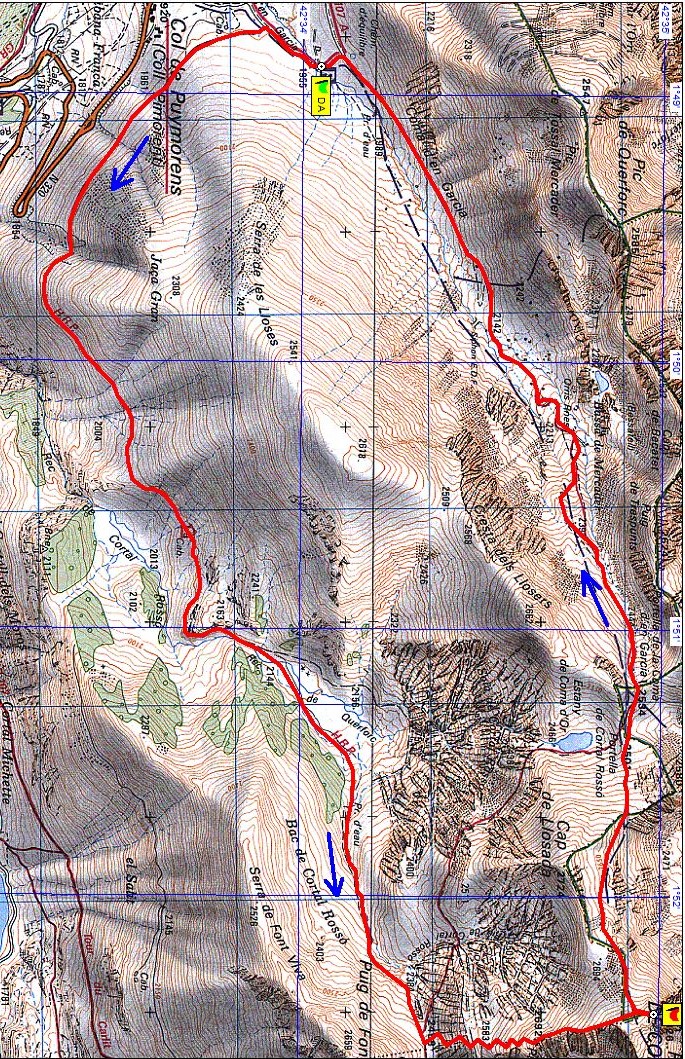 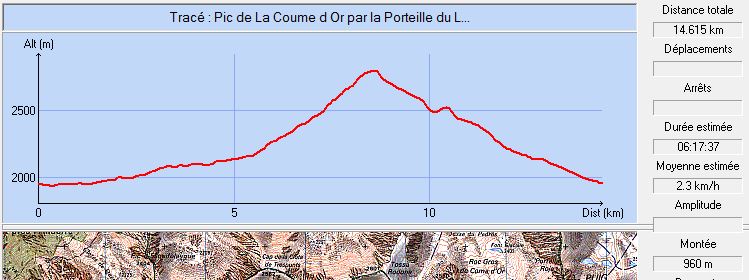 Commune de départ et dénomination de l’itinéraire : L’Hospitalet – Col du Puymorens , piste pastorale d’En Garcia à environ  du col – Le Pic de  d’Or par  du Lanoux en circuit depuis le col du PuymorensDate, animateur(trice), nombre de participants (éventuel) :11.07.2012 – B. MouchagueL’itinéraire est décrit sur les supports suivants : Site internet : http://www.rando-marche.fr/_38189_374_randonnees-pic-de-la-coume-d-orClassification, temps de parcours, dénivelé positif, distance, durée :Randonneur – 6h00 –  –  – JournéeIndice d’effort :  114  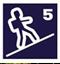 Balisage : Jaune du départ à  du Lanoux ; Pas de balisage de là au pic de  d’Or ; Jaune ensuite jusqu’à l’arrivée. Particularité(s) : Ce parcours ne diffère pas beaucoup de celui décrit sur la fiche Ax-Les-Thermes n° 40, mais les différences nous ont tout de même conduits à faire deux fiches distinctes.Site ou point remarquable :De magnifiques points de vue depuis les crêtes sur l’ensemble de la chaîne avec, notamment le Carlit, le Pédros et l’immense plan d’eau du LanouxEn juillet 2012, présence d’isards sur les névés persistants.Trace GPS : Oui Distance entre la gare de Varilhes et le lieu de départ : Observation(s) : La montée de  du Lanoux vers le Pic de Cortal Rosso est raide, mais sans difficulté.On atteint aisément le faux sommet de  d’Or. Le vrai se situe à quelques mètres au Nord. Il faut franchir une crête délicate avec pose de mains obligatoire pour l’atteindre. Cela ne présente pas un grand intérêt.Sur le chemin du retour, avant  de Cortal Rosso, on peut faire un petit détour sur la gauche pour rejoindre l’étang de  d’Or.Le départ peut également se faire du parking au bord de  20 au départ de la piste pastorale.